     Об участии сельского поселения Арслановский   сельсовет муниципального района Чишминский район Республики Башкортостан в программе                               по реализации проектов развития общественной инфраструктуры,                   основанных  на местных инициативах  в 2018 году.       В соответствии с Постановлением Правительства Республики Башкортостан «О внесении изменений в постановление Правительства Республики Башкортостан от 19 апреля 2017 года № 168 “О реализации на территории Республики Башкортостан проектов развития общественной инфраструктуры, основанных на местных инициативах”     Совет сельского поселения  Арслановский  сельсовет  муниципального района Чишминский район Республики Башкортостан    РЕШИЛ:Принять участие в программе по реализации проектов развития общественной инфраструктуры, основанных на местных инициативах  в 2018 году. 2 .Обеспечить софинансирование из бюджета сельского поселения Арслановский   сельсовет выбранного объекта в объеме не менее 5 % от размера предполагаемой субсидии из бюджета Республики Башкортостан. 3. Администрации сельского поселения Арслановский  сельсовет муниципального района Чишминский район Республики Башкортостан подготовить и направить заявку в конкурсную комиссию по проведению конкурсного отбора проектов развития общественной инфраструктуры, основанных на местных инициативах.4. Настоящее решение обнародовать в здании администрации  сельского поселения Арслановский   сельсовет муниципального района Чишминский  район Республики Башкортостан по адресу: Республика Башкортостан, Чишминский район, с.Арсланово, ул. Центральная,  д.46  и на официальном сайте администрации сельского   поселения Арслановский сельсовет муниципального района Чишминский район РБ в сети Интернет : http:// арсланово.ру.Глава   сельского  поселения Арслановский  сельсовет муниципального района  Чишминский   район   Республики  Башкортостан                                                                   Г.М.АминеваБашКортостан РеспубликаһыШишмӘ районыМУНИЦИПАЛЬ РАЙОНЫныңАРЫСЛАН АУЫЛ СОВЕТЫауыл биЛӘмӘһе СОВЕТЫ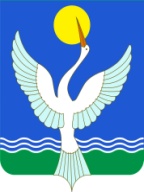 СОВЕТ СЕЛЬСКОГО ПОСЕЛЕНИЯарслановский сельсоветМУНИЦИПАЛЬНОГО РАЙОНАЧишминскИЙ районРеспублики Башкортостан[АРАР «26» сентябрь 2018 й.    №25РЕШЕНИЕ«26» сентября 2018 г.